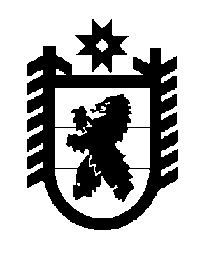 Российская Федерация Республика Карелия    ПРАВИТЕЛЬСТВО РЕСПУБЛИКИ КАРЕЛИЯПОСТАНОВЛЕНИЕот 9 января 2013 года № 1-Пг. Петрозаводск О внесении изменений в постановление Правительства Республики Карелия от 21 октября 2008 года № 218-ППравительство Республики Карелия п о с т а н о в л  я е т:Внести в Перечень муниципального имущества Лахденпохского муниципального района, передаваемого в муниципальную собственность Хийтольского сельского поселения, утвержденный постановлением Правительства Республики Карелия от 21 октября 2008 года № 218-П            «О разграничении имущества, находящегося в муниципальной собственности Лахденпохского муниципального района» (Собрание законодательства Республики Карелия, 2009, № 9, ст. 1014; 2011, № 5,           ст. 688), следующие изменения:1) пункты 96, 97 изложить в следующей редакции:2)пункт 121 изложить в следующей редакции:3) пункт 123 изложить в следующей редакции:4) пункты 179, 180 изложить в следующей редакции:5) пункт 196 изложить в следующей редакции:6) пункт 260 изложить в следующей редакции:7) пункт 262 изложить в следующей редакции:8) пункт 280 изложить в следующей редакции:9) пункты 282, 283 изложить в следующей редакции:10) дополнить пунктами 315-336 следующего содержания:            Глава Республики  Карелия                                                             А.П. Худилайнен«96.Жилой домпос. Тиурула, ул. Светлая, 14общая площадь 69 кв. м97.Жилой домпос. Тиурула, ул. Светлая, 15общая площадь 35, 8 кв. м»;«121.Жилой дом, за исключением квартир № 1, 2, 3пос. Хийтола, ул. Зеленая, 2общая площадь 191, 9 кв. м »;«123.Жилой домпос. Хийтола, ул. Зеленая, 4общая площадь 106, 4 кв. м»;«179.Жилой дом, за исключением квартир № 1, 3, 4, 5, 6, 7, 8, 10, 11, 12, 13, 14, 15, 16, 17, 18, 19, 20, 21, 22, 23, 24пос. Хийтола,ул. Ленина, 16аобщая площадь 1090 кв. м180.Жилой дом, за исключением квартир № 1, 2, 3, 4, 5, 6, 7, 8, 10, 11, 12, 14, 15, 16, 17, 18пос. Хийтола, ул. Ленина, 16бобщая площадь 1028 кв. м»;«196.Жилой дом, за исключением квартир № 1, 2, 3, 4, 5, 6, 7, 8, 9, 10, 11, 12, 13, 14, 15, 16пос. Хийтола, ул. Большая Приозерская, 3общая площадь 526, 1 кв. м»;«260.Здание банипос. Хийтола, ул. Ленина, 7общая площадь 285,5 кв. м, 1978 год постройки»;«262.Здание банипос. Тиурула, ул. Солнечная, 25общая площадь 104,9 кв. м, 1962 год постройки»;«280.Здание водозаборапос. Хийтола, ул. Зеленаяобщая площадь 29,8 кв. м, 1969 год постройки»;«282.Здание водозаборапос. Тиурула, ул. Солнечнаяобщая площадь 37,1 кв. м, 1959 год постройки283.Здание водозаборапос. Хийтола, ул. Полеваяобщая площадь 3,2 кв. м, 1969 год постройки»;«315.Воздушные линииэлектропередач 0,4 кВпос. Хийтола, от ТП-424-1 марка провода АС-25, опоры – 87 штук, протяженность , год ввода в эксплуатацию 1981316.Воздушные линии электропередач 0,4 кВпос. Хийтола, от ТП-458-1марка провода АС-25, опоры – 60 штук, протяженность , год ввода в эксплуатацию 1980317.Воздушные линииэлектропередач 0,4 кВпос. Хийтола, от ТП-470-1марка провода АС-25, опоры – 20 штук,  протяженность , год ввода в эксплуатацию 1982318.Воздушные линии электропередач 0,4 кВпос. Хийтола, от ТП-489марка провода АС-25, опоры – 34 штуки, протяженность , год ввода в эксплуатацию 1982319.Воздушные линии электропередач 0,4 кВпос. Хийтола, от ТП-470марка провода АС-25, опоры – 55 штук,  протяженность , год ввода в эксплуатацию 1979320.Воздушные линии электропередач 0,4 кВпос. Тоунан, от ТП-494марка провода АС-35, опоры – 18 штук,  протяженность , год ввода в эксплуатацию 1976321.Воздушные линииэлектропередач 0,4 кВпос. Тоунан, от ТП-495марка провода АС-25, опоры – 3 штуки, протяженность , год ввода в эксплуатацию 1974322.Воздушные линииэлектропередач 0,4 кВпос. Куликово, от ТП-452марка провода АС-35, опоры – 37 штук,  протяженность , год ввода в эксплуатацию 1974323.Воздушные линииэлектропередач 0,4 кВпос. Куликово, от ТП-488марка провода АС-35, опоры – 16 штук,  протяженность , год ввода в эксплуатацию 1970324.Кабельные линииэлектропередач 0,4 кВпос. Куликово, от ТП-488марка АСБ-3х70, протяженность , год ввода в эксплуатацию 1979325.Воздушные линииэлектропередач0,4 кВ  пос. Ильме, от ТП-435марка провода АС-16,  опоры – 39 штук,  протяженность 326.Воздушные линииэлектропередач 10 кВпос. Куликово, от опоры 89 до ТП-488марка провода АС-50, опоры – 5 штук, протяженность , год ввода в эксплуатацию 1980327.Здание водозаборапос. Тоунан, ул. Победыобщая площадь 328.Водонапорная башняпос. Хийтола, ул. Зеленая1969 год постройки329.Водонапорная башняпос. Хийтола, ул. Ленина1970 год постройки330.Водонапорная башняпос. Хийтола, ул. Лесная1972 год постройки331.Водонапорная башняпос. Тиурула, ул. Солнечная1959 год постройки332.Здание водозаборапос. Куликово,                         ул. Центральнаяобщая площадь  333.Здание водозаборапос. Куликово, ул. Ленинаобщая площадь  334.Здание водозаборапос. Ринтала1972 год постройки335.Уличное освещениепос. Хийтола, ул. Леснаяпротяженность 300 м, светильники – 4 штуки336.Уличное освещениепос. Хийтола, ул. Малая Приозерскаяпротяженность 350 м, светильники – 3 штуки».